Tuesday 12th JanuaryMorning MathsHave a go at the morning Maths, starting with the Tricky ones. Remember to use mental maths strategies where possible. If you use a written column method, please remember to show your working out. 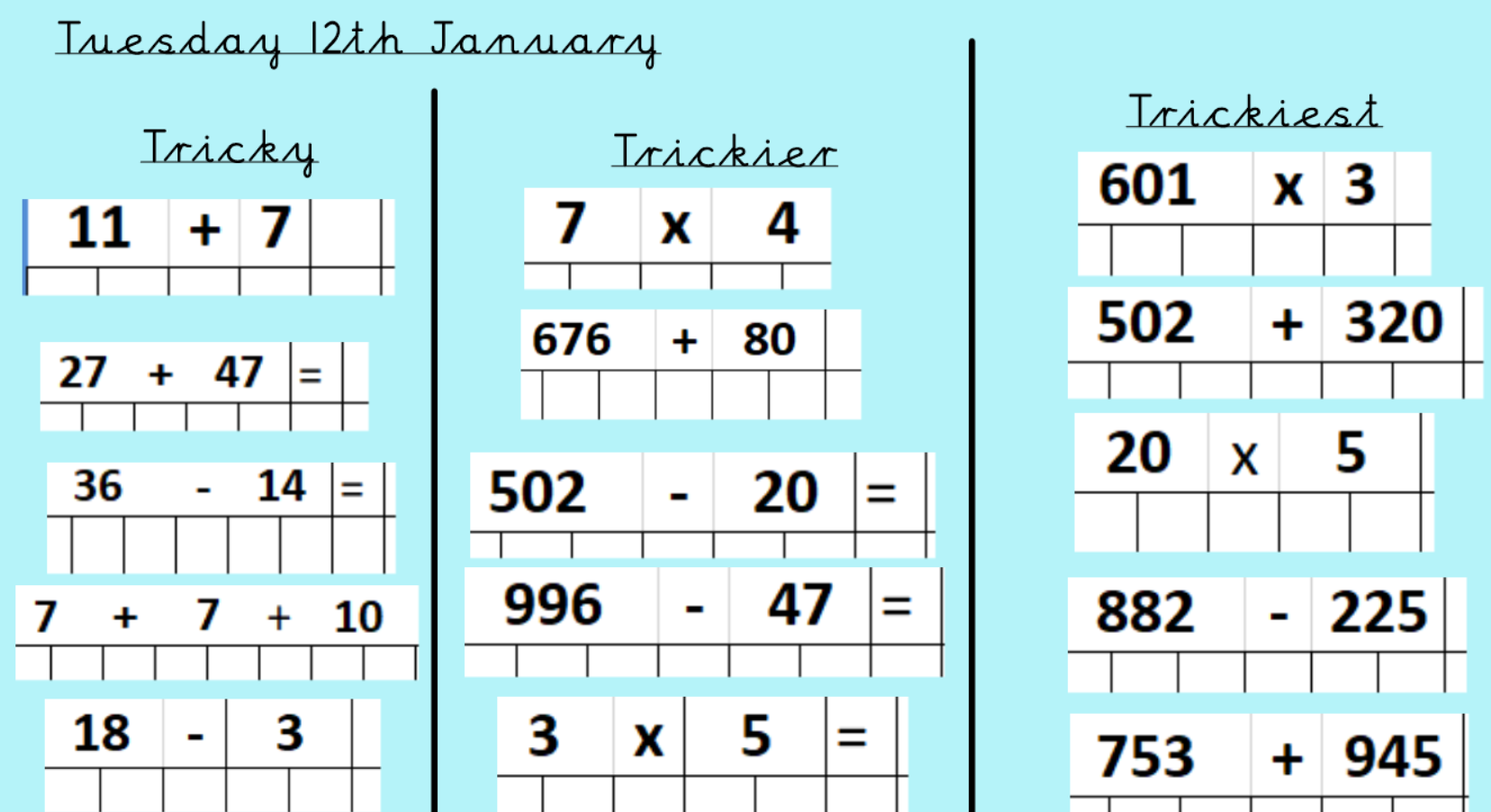 